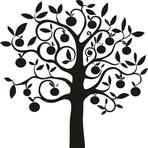 ORANGE TREE HOUSEPrivate Wedding & Conference VenueTel: 028 427 88103.  Email: weddings@orangetreehouse.com1 Portaferry Road, Greyabbey, BT22 2RUAward winning Orange Tree House is a beautiful, private venue nestled on the shores of Strangford Lough in the pretty, historical village of Greyabbey.Created from a church dating back to the 1820’s, the stone barn style main room, with its original exposed beams, is the perfect setting for a romantic wedding ceremony. After the formalities you and your guests can relax on the terrace overlooking the lough towards the Mourne Mountains or enjoy a cocktail in the gothic style orangery with the welcome crackle of the open fire.Our beautiful new guest lounge provides a stylish area in which to relax and enjoy a drink from our well stocked bar. From here you will be able to enjoy the spectacular views whatever the weather. Even if the waves are rolling in you will be able to enjoy the comfort and warmth snuggled into a comfy seat beside the fire. We believe in "Your day, your way". Whether you opt for a traditional, elegant wedding or take a more alternative approach, we will endeavor to accommodate your plans. Unlike most other private venues, we also provide all of your catering and bar needs so all you need to do is choose your date, menu and drinks then relax and enjoy your day. The function room can comfortably accommodate up to 132 guests for dinner with room for extra evening guests up to a total of around 160. There are many wonderful areas for photographs within the venue and on the adjacent beach.As the evening draws in the glorious sunsets over the lough are a regular sight and a perfect backdrop for dramatic photographs. As darkness falls revelers can dance the night away under the twinkling lights of the banqueting hall. A little background to the team.........The venue was created by Jan Hollinger and Simon Shaw who head up the teams front of house and in the kitchens. For over 30 years Simon has been delighting the taste buds of discerning diners both here and further afield. Having trained in some of the finest hotels and restaurants across Northern Ireland, London, Switzerland and France, he then owned his own restaurant, Sullivans of Holywood, for 15 years where he gathered a very loyal band of foodie fans. He now works along with his great kitchen team delivering restaurant quality food of your choice for your wedding banquet. Jan has been involved in the hospitality and tourism industries for many years and has built up a great network within the wedding industry. She and her talented team of staff will be on hand to help throughout the planning stages and during your wedding day ensuring everything runs smoothly. Our experienced events co-ordinators would love to meet you and show you all that we have to offer and work along-side you to ensure you have the wedding day of your dreams.VENUE HIRE PRICES 2020/2021/2022If you have a ceremony and reception with numbers which require a full reset of the function room, there is an additional £500 charge. Venue hire includes exclusive use of the venue on the day for you and your guests, tables, chairs, white linen tablecloths and napkins, all crockery, cutlery, glassware etc. It also includes all staff required for your day.ORANGE TREE HOUSE MENU SUGGESTIONSOur talented in-house chefs will create a bespoke, sumptuous wedding banquet to please the most discerning of diners. The team have catered for thousands of guests including royals, film and television stars, celebrities, Lords and LadiesWe can provide a menu tailored to your exact requirements and we have included a few suggestions to whet your appetite. Menus start from £50 per person and we also specialise in luxury BBQ's should you want to go for a more relaxed approach between May and September. We have compiled some suggested menus for you below. These are examples with prices and you can combine elements of them all if you wish then we can revise the price for your particular selection. If there is something in particular that you would like but you don’t see it here please just let us know and we can work to your specific requirements. You just choose one starter, one main course and one dessert. If you would like to offer your guests a choice of two starters and two main courses we are more than happy to do this although it does add an extra £5 per person to your costs.We will invite you along to a tasting session a few months before your wedding when you can discuss your menu in detail. These are current prices for 2020 and may increase due to changing food costs.     (v) = vegetarian / (v.o.a.) = vegetarian option availableCLASSIC MENU £50Tea, coffee, home-made cloudy lemonade and shortbread on arrival*****Traditional vegetable broth & home-made wheaten bread (v.o.a.)Smooth chicken liver pate with toasted briocheSmoked chicken caesar salad, crispy croutons & aged parmesanMelon, fruit sorbet & coulisSmoked salmon, cream cheese & homemade wheaten bread*****Traditional turkey, ham & stuffing, chipolata sausagesRoast Irish sirloin of beef, Yorkshire pudding, red wine jusStuffed chicken breast, peppercorn sauceServed with a selection of seasonal vegetables & potatoesThai green chickpea & vegetable curry with jasmine rice and noodle pot (v)*****Individual pavlovaRaspberry & white chocolate cheesecake/mango cheesecake (v.o.a.)Apple crumble tartlet with creme anglaisTrio of mini desserts of your choice £2.00 supplement*****Freshly brewed coffee or tea & after dinner chocolatesSPRING MENU £55Tea, coffee, home-made cloudy lemonade and shortbread on arrival*****Mini fish cakes with trio of dressings Fivemiletown goats’ cheese tartlet dressed with red onion marmalade & balsamic syrup (v)Smoked duck breast & melon salad drizzled with beetroot syrupTraditional prawn cocktail with homemade marie rose sauce and wheaten breadLight seafood and saffron brothCourgette and basil soup (v)*****Rack of Irish lamb with a red wine and rosemary jus (£2.50 supplement)Free range chicken breast served with black pudding, sautéed potatoes & crispy baconSalmon fillet served on a bed of vegetable ribbons and sauce viergeServed with a selection of seasonal vegetables & potatoesRisotto of spring green vegetables topped with vegan style parmesan (v)*****Warm chocolate and walnut tartlet served with luxury toffee ice cream (v)Lemon posset with a homemade shortbread biscuitTrio of mini desserts of your choice (v)*****Freshly brewed coffee or tea & after dinner chocolatesSUMMER MENU £55Tea, coffee, home-made cloudy lemonade and shortbread on arrival*****Asparagus hollandaise served with a puff pastry fleuron (v)Organic smoked salmon and salmon mousseline served with avocado mayonnaise and micro saladParma ham and quail’s egg served with asparagus, sun dried tomato and olive salsaGazpacho served with herb croutons (v)Chilled cucumber and mint soup (v)Summer herb and potato soup (v)*****Free range chicken breast with a chorizo stuffing with tomato and basil jus Sea bass fillet served on a bed of crushed potatoes, olives and sun dried tomatoes (£2.00 supplement)Crispy duck confit with a 5 spice jus and bok choiServed with a selection of seasonal vegetables & potatoesStuffed aubergine, roast mediterranean style vegetables in a tomato and basil dressing (v)*****Individual banoffee tartlet served with Chantilly creamGlazed individual lemon tartlet (v)Rhubarb and ginger crème brulee (v)Trio of mini desserts of your choice (v)*****Freshly brewed coffee or tea & after dinner chocolatesAUTUMN MENU £55Tea, coffee, home-made cloudy lemonade and shortbread on arrival*****Terrine of duck confit served with chicken, smoked bacon and a pear and apple compoteSmoked game salad, autumn leaves, walnut, grape and sherry vinaigretteBeetroot cured salmon, potato bread and horseradish creamWild mushroom crostini with warm goats’ cheese on toasted brioche dressed with cranberry syrupCorn veloute served with pancetta croutons (v)Irish seafood chowderRoast tomato & basil soup (v)*****Corn fed chicken served with a leek and smoked bacon cream sauce5 hour slow cooked daube of beef served with an olive oil mash and rich red wine jusPork fillet with prune and Armagnac sauce served with fondant potatoesServed with a selection of seasonal vegetables & potatoesWild mushroom, tortiglioni pasta, baby spinach cream sauce & vegan style parmesan (v)*****Sticky toffee pudding with luxury vanilla ice cream (v)Apple and ginger crème brulee (v)Pear and almond tartlet served with raspberry ruffle ice cream (v)Trio of mini desserts of your choice (v.o.a.)*****Freshly brewed coffee or tea & after dinner chocolateWINTER MENU £55Tea, coffee, home-made cloudy lemonade and shortbread on arrival*****County Down pheasant terrine served with Bramley apple chutneyWild mushroom pate served on toasted brioche with a winter compote (v)Seafood gratin, brioche & herb crust served in a scallop shellWild mushroom soup with chive foam (v)Baked white onion soup served with mature cheddar toasts (v)Roast garlic and thyme soup (v)*****Lightly spiced crispy pork belly served with braised red cabbage (can also be served as a starter) Braised lamb shank served with a roast winter vegetable medley5 hour braised daube of beef served with creamy gratin potatoesDuck breast served with a wild mushroom crouton and a balsamic jus dressing (£2.00 sup)Served with a selection of seasonal vegetables & potatoesButternut squash, lentil and pepper curry with rice and naan bread (v)*****Chocolate lava pudding with smooth chocolate sauce and chocolate ice cream (v)Spiced winter fruit jelly served with a rosemary syrupIndividual apple and cinnamon crumble served with luxury vanilla ice cream (v)Trio of mini desserts of your choice (v.o.a.)*****Freshly brewed coffee or tea & after dinner chocolatesLUXURY BARBECUE SUGGESTIONS £60(Available between May and September inclusive only)Tea, coffee, home-made cloudy lemonade and shortbread on arrivalStarterCharcuterie, breads and tapenade platters placed on tables for guests to share during the speechesIf you prefer you can have a starter of your choice served to each guestMain courseLuxury barbecue comprising of the following -Lightly spiced free range chicken breast filletsPeppered steak Prawn skewers, Artisan butcher sausagesAccompanying salads etc. - spicy warm potatoes, tomato and mozzarella, homemade coleslaw, fruity cous cous, mixed bean salad, summer leaves, watermelon and feta cheese.Your guests can choose whichever they prefer and they can have a bit of everything if they wish.DessertTrio of fruit sorbets, home-made limoncello (v)Eton mess with raspberries & shaved white chocolate (v)Pina colada assiette with passion fruit & coconut ice cream (v)Trio of mini desserts of your choice (v.o.a.)*****Freshly brewed coffee or tea & after dinner chocolatesEVENING FOOD We can provide whichever type of evening food you would like and the most popular choices at the moment are Bamboo cones filled with chips - £2.50p/pFloury Baps with smoked bacon served with bamboo cone of chips Scampi & chipsChicken goujons & chipsPulled pork baps with home-made bbq sauceChilli noodle bowlHot dog bbq & relishMini beef burger & home-made relishPea & mint risotto bowlAssorted pizza slicesEach £5.00p/pIf you have something else in mind, we will happily provide a cost per head.Suggested Canapé selection at Orange Tree HouseWe can provide a selection of canapes to be served along with your drinks reception if you wish. We would recommend serving between 3 and 5 canapes per person from the selection below, £1 per canapé Smoked salmon cream cheese and dill blinisCocktail sausages in Hoisin and sesame marinadeMelon and smoked duck skewersGoats’ cheese and sun dried tomato tartGuinness shotsMini Ulster Fry (potato bread, crispy bacon & quails egg)  Feta, olive and sundried tomato skewersCherry tomato and cheese pizza bread slicesPastry shells filled with any of the following: beetroot humous, prawn and avocado, prawn cocktail, feta  Olive and sun dried tomato, blue cheese salsaDuck and chicken terrineAlternative suggestions for drinks reception nibblesMini burgers with homemade relish - £4 per personMini bacon baps - £3.50 per personHomemade buttermilk scones with jam and cream - £2.50 per personHot dogs with sautéed onions - £4 per personSandwich platter - £3.50 per person WINE AND DRINKS PACKAGESWe can provide you with wine and bubbly for your drinks reception and to compliment your meal. All of our wines can be purchased by the bottle or as part of a drinks package. All wines may be subject to change with an equal or better wine. Prices correct for 2020 and are subject to change.	DRINKS PACKAGES ORANGE TREE FAVOURITES The wines above are included in the packages if you would like the wines below these can be offered at a price per bottle. ADDITIONAL WINE CHOICESSoft DrinksJugs of water and cordial - Free of charge during dinnerCarafes of elderflower cordial, cloudy lemonade - £3Nosecco – non-alcoholic prosecco, perfect for toasts £7.50Orange Tree House Recommended Suppliers ListThe following list of suppliers come recommended by us however you do not have to use this list if you have other suppliers you would like to use.FLORISTSAnita’s Fabulous Flowers –07733 317976 neatsfab@icloud.comMarie Cafolla Flowers – Newtownards 07989 948423   028 91814999The Rosehip and Berry Floral Studio – Hollie 07885782164	 	 Floral Earth - www.floralearth.co.uk 028 9066 6690 Country Bumpkins - 028 9146 0060By Arrangement - Moira Robinson, 07599102023.     byarrangement@aol.co.ukFloral Designs NI – Heather / Hazel 028 95 072321 Flowers by Mee – gillian@flowersbymee.com  07753 123669PHOTOGRAPHERSYou, them, us -  www.youthemus.com    07595225315One Fine Day – Rich Calver www.onefinedayphoto.co.ukSimple Tapestry - www.simpletapestry.com   Paula Gillespie Photography – www.paulagillespie.comJake Samuels Photography www.jakesamuels.co.ukKat Mervyn Photography    www.katmervyn.comShoot for the Moon -  Www.shootforthemoonmedia.comStuart MaCrory Photography – stuart@stuartmacroryphotography.co.ukFraser Stewart – www.fraserstewartphotography.co.ukFrancis Meaney Photography– www.francismeaney.co.uk  The Picture Bus – Amy Titmus 07877 053199 www.thepicturebus.comMK Barnes – www.mkbarnesphotography.com  Michael Love - 07719 080008    www.michaellove.coChris Semple - www.chrissemplephotography.co.uk  07753746944VIDEOGRAPHERSSoul and Rise - www.soulandrise.comPigMint Film - www.pigmintfilm.comRewind The Film Wedding Videography - rewindthefilmweddingvideo@gmail.comRyan Horner - ryan_horner@hotmail.co.uk    07840543903ARDS REGISTRY OFFICE- 028 9182 4003	 MINISTERS	 	 	 	 Rev David Cooper - 028 9047 2788	 07962 947283Rev Colin Anderson – 07482 426384	 Rev Dr Gary Haire – 07740 505589WEDDING CELEBRANTSNorth Down Ceremonies – www.northdownceremonies.co.uk  07702 107120Julie Kinsella. www.celebrant-services-ni.co.uk/    07877 267180Spiritual Ceremonies – www.spiritualceremonies.ieStewart Holden Celebrant – 07971 634098 humanist.org.uk/stewartholden	 MUSIC	 Please choose your music providers carefully as the venue does not suit large bands. DJ’s work perfectly here and take up less dance floor area and are quicker for set up but smaller 2 or 3 piece bands, or those who can adapt their set up to suit are best. We have compiled a list of DJ’s and Bands below and suggest you consider them first as they have all played here previously and created a great atmosphere. If you are booking a band it is always best to ask if they can also provide a DJ set when the live music has finished – this minimizes turn around time between your band and a separate DJ which can make the evening a bit disjointed. You are welcome to play your own playlist from an iphone, ipad etc. through our PA system for the last part of the evening if your band cannot provide a DJ set.  Unfortunately we are not permitted to have any music outside so if you choose to have music during the drinks reception this must be acoustic and played inside the venue. DJ’sOur Resident DJ Gareth Ingram – fantastic DJ set-up including a video of your first dance, a mini photobooth and balloon modelling for the children – perfect for our venue and special rates – www.gaz-entertainment.com  Tel: 028 42757691 Bespoke Music Solutions - DJ's - 07800576220 www.bespokemusicsolutions.co.ukDJ Trevor Perry – 07933 217598  djtrevor@hotmail.co.ukDance ‘Til Tomorrow – www.dancetiltomorrow.comEmma-Rose McGrady – 07786 090529  ermcgrady@yahoo.comBack Alley Beats www.backalleybeats.com Tel:07982260890Essential Djs – Scott – 07814 660213 www.essentialdjsni.comDJ Kurty D – Kurtis - 07544338143 The Wedding DJ – www.theweddingdjni.co.uk  Tel: 07710425367Stephen Green – facebook DJ Greener – 07927049669Paul McKenna – Tel: 07776497486  info@djpaulmckenna.comKyle Graham – kylengraham90@gmail.com  07738 774207Jim Burnside –   07887 708 755Down Discos – 07882 114363  info@downdiscos.comBack Alley Beats – 07982 260890  Backalleybeats@outlook.com DJNI – 07849082858    info@djni.co.uk BANDSImpact – Gary 07740677885The Knights – Ceremony Acoustic, daytime & evening band Michael 07894 453700The Jukebox Jurors – 07707 493831  www.thejukeboxjurors.comDance ‘til tomorrow – bands and DJ’s – www.dancetiltomorrow.com 07798 791276 The Retrobates – contact@theretrobates.co.ukEl Dude Brothers – Tel Matt 07833 209626 or Eamon 07756 587062The Front – 07707286277     info@thefrontlive.com  www.thefrontlive.com Dave Martin & The Casino Cats – www.swingsingerdavemartin.com  07751 230405The Ingram Brothers – ingrambrothers@mail.com Rare Aul Stuff – 07817 610719 info@therareaulstuff.comJust Adam Band – 07801 383144 www.thejustadamband.comThe Hootin Annies – Mick 07704 933581  www.facebook.com/Thehootinannies  thehootinannies@gmail.com – can provide music for all parts of your wedding dayExclusive Band NI – exclusivebandni@gmail.com   www.theexclusiveband.com – can provide music for all parts of your wedding day.Brazil Two – www.braziltwo.comDumb and Drummer – contact Gordon McAllister 07734 114781Chris Keys – chriskeysmusic@gmail.com 07968 634080Motel Jack – dodridge01@gmail.com Elliott 07717 783641 Jonathan 07834 723087Fiddler Adam 07752 792106The 77’s – Andrew 07798 791276The Broadcast – www.thebroadcastband.net   Tel: 07793 954859This Way Up, Mother’s Little Helpers & The Untouchables – CT Entertainment www.ctentertainment.co.uk Tel: 028 9042 8800Starling Entertainments – info@starlingentertainments.com  07802 341134The Mike Donaghy Trio – 07731 574721Three’s A Crowd – www.threesacrowdentertainment.com   07500 875845The Cazettes – 0877822288   book@thecazettes.com The Professionals – 07759838904   info@professionalmusic.co.uk The Regulars – 07595306486     theregularsbelfast@gmail.com Green Means Go -  http://www.greenmeansgoband.com/ The Real Shindig – 07967660386     conorblaney@gmail.xom Fifth Avenue Band -  07517461058     fifthavenueni@gmail.com CEILIDH BANDS The Outlaws – theoutlawsni.co.uk  facebook.com/theoutlawsbandHaste to the Wedding –  hastetothewedding.com 07784 301194Stonewall –  kentamaqua@mac.comEternity Socials – chris@eternitysocials.com 07849 082858 www.eternitysocials.comEmbrace Socials – bookings@embracesocials.co.uk 07511121379DRINKS RECEPTION/CEREMONY MUSICEmily-Rose Conlon – 07825 146145  www.facebook.com/EmRoCoMusic (10% discount for all Orange Tree House couples) Paradiso Jazz Trio Tel: 07769 923891  facebook.com/paradisoguitarduo Piper - Grahame Harris - www.harrispiping.com   07889 869691Rosemount Trio - Violin, Double Bass and Viola.   07445897731 rosemounttrio@rosemountmusic.co.ukRuth Corry Harpist. Mobile - 07757 252 182 Website - www.ruthcorryharpist.co.uk Ionian String Quarter - 07968 114260  www.ionianquartet.co.ukErin McBride – Pianist/Vocalist – Tel: 07802 341134 info@starlingentertainments.comGillian Wilson – Pianist, singer and harpist 07969 345387Arco String Quartet – 07715 975385  clare@arcoquartet.co.ukJackie Rainey - 07815 729597  www.jackierainey.comStephen Anderson – Classical Guitarist – stephen@puresologuitar.com – 07812205838The Undercovers – theundercovers@live.com  Cat 07815 734820Alice Millar – 07851 284241  Guitar and vocalsThe Martello Jazz Band – www.themartellojazzband.com   07780 608393Darren Baird Pianist – Tel: 07712 209163   Darrensbaird@gmail.comPaul Beattie – Tel: 07962056409   paulbeattie13768@hotmail.com Rachel Toman – Tel: 07934555007    www.racheltoman.co.uk Katie  - Ann McGown -  Pianist & Violinist    Tel: 07702060775    TRANSPORTTAXISArds Cabs - 02891811111Kare Kabs – 02891818001Purple – based in Greyabbey – 07922 582419Value Cabs – 028 9080 9080Castlebawn Taxis - 02891827222Coastal Cabs - 02891888899Devoys Taxi - 07950 131947Abbeydale – 07836 361948 DC Cabs – 028 9145 9666 Stefan (8 seater) – 07753257614CPR Taxi (8 seater & wheelchair accessible) - 07473709407COACHES/MINIBUS	 	 	 	 McAvoy's Coach Hire - Can provide various sizes of coaches	 028 4278 8589	  Brown's Coach Hire - for smaller coaches 	 028 9182 2333	 07711 036600	 info@brownscoachhire.comBelfast Bus Company - 028 90742444Vintage Buses – Allen’s Tours www.allenstours.co.uk    028 90915613Compass Coach Travel – small coach, uniformed chauffeur, very smart – 0775 111 9394service@compasscoachtravel.com Translink – 028 9066 6630WEDDING CARS	 	 	 	 Limelight limousines - 07810520092Star Car Hire-028 28583500Legend Weddings - 07759327146Klass Cars - 028 91478921  www.klasscars.biz 	 	  	 	 Logybear classic VW Beetle and Camper www.logybearcampervanhire.com/weddingsDavid Andrews – info@davidandrewsweddingcars.com  028 90693131Craic ´N’ Campers  -  (can also be turned into a campervan photo booth) www.craicncampers.co.uk 07568458426MAKEUP Helen McClurg Makeup – 07841434940   helenmcclurgmakeupartst@gmail.com HORSE AND CARRIAGEJoanne Orr Carriages – www.joanneorrcarriages.com Tel: 028 406 50436Kanes Carriages – Kanescarriages@gmail.com  07837 940788VENUE DECORATION	 	 	 	 Mandalay Weddings - Victoria tel: 02891460717  www.mandalayweddings.com – supplier of our light curtain (book through us) and lots of other lovely thingsI Do Wedding – 028 9145 5478  www.i-dowedding.comElectric Alphabet - Christine McKendry 07512 895132. www.electric-alphabet.comLetterbox – Tel:07794 272589   www.facebook.com/letterboxniMood Events - 028 90704608 melanie@moodeventdecoration.co.ukSPECIAL ORANGE TREE HOUSE WEDDING PACKAGE OFFER Mr Photo Booth NI – Marty / Ruth: 07596488845 info@mrphotoboothni.co.uk Options include candy cart, light up letters, post box, DJ set, photobooth / selfie mirror WEDDING STATIONERYPaper Bark - 07955 869337 www.paper-bark.com    Daniel ParsonsThe White Letter – hello@thewhiteletter.com Creative Wedding Company – www.creativeweddingcompany.com Tel: 07871 510790Two Little Words - 07813 159623WEDDING CAKESOur resident cake supplier, Sugar Lane Artisan Cakes – 07708843289  info@sugarlaneni.com Jenny’s Cakes – 028 9145 2366   www.jennyscakes.co.uk  64 Gransha Road, BangorCakeworks - 12 Abbey Street, Bangor - 028 9127 4768Candytuft Cakes - 07890 698619 www.candytuftcakes.com Relax Cakes -  Lee Watton 02891827593French Village Bakery  – (also supplier of donut wall) 02890 297999Lily Pink Bakery  – 07540890285      claire@lilypinkbakery.com PET SERVICES Misa’s Pals Pet Service – 0753934681     misapals@gmail.com ACCOMMODATIONAlthough we don’t have accommodation on site we have approximately 100 bed spaces within a 5 minute radius, many within walking distance in the village. Here is a selection ranging from charming self-catering cottages and local country house B&B’s to hotels etc. Self CateringFor any self-catering accommodation booked in the area Angus butchers of Greyabbey can have breakfast packs made up and ready for collection. Tel: 028 4484 1537Rose Cottage, Lilac Cottage and Foxglove Cottage – 3 beautiful little self catering cottages beside the Abbey in the village and within walking distance of Orange Tree House, antiques shops, coffee shops, restaurants etc. Contact Janet – roomswithaview@rocketmail.com  Tel: 07980 690250  www.homeaway.co.uk/1130644  Favourites with our guests. Loughview Brae – 3 kingsize bedroom private house within walking distance of Orange Tree House. Uninterrupted views of Strangford Lough. Contact Carole – 07548632734 or barnes728@btinternet.com Barnwell Farm Cottages	 www.barnwellfarmcottages.co.uk	 028 4278 84887 cottages of different sizes, on site games room, very pretty location, five minutes’ drive from venue.Cunningburn Cottages	 www.cunningburncottages.com	 028 9181 2828Three two bedroom farm cottages, very pretty location, ten minutes’ drive from venue.38 Main Street Greyabbey – 2 bedroom cottage www.38MainStreet.comSaltpans Self Catering, Portaferry – www.saltpansselfcatering.com  07530 453736Bar Hall Barns - www.holidaycottagesportaferry.co.uk 07834 16 3687B&Bs:	 	 Edenvale House	 www.edenvalehouse.com	 028 9181 4881Ballycastle House	 www.ballycastlehouse.com    028 4278 8357Shoreline at Mount Stewart – 07858 480823  www.shorelinemountstewart.comFiddler’s Green – Traditional Irish Pub in picturesque Portaferry (15 minute drive) with 8 double B&B rooms (transport to and from Orange Tree on the wedding day may be arranged with Fiddlers in advance) 028 4272 8393  www.fiddlersgreenportaferry.comArdbrae House     	 www.ardbrae.co.uk	07548632734Ballyrusley B&B	 www.ballyrusleybandb.com	028 4272 9057Airbnb The following local properties are marketed through Airbnb https://www.airbnb.co.uk/rooms/3513695https://www.airbnb.co.uk/rooms/3513695?s=1Km_https://www.airbnb.co.uk/rooms/6197139?s=x_7jHotels:The Old Inn, Crawfordsburn  028 9185 3255 	 Strangford Arms Hotel, Newtownards 028 91814141 www.strangfordhotel.comClandeboye Lodge Hotel, Bangor  028 91852500  email -  reception@clandeboyelodge.co.ukMarine Court Hotel, Bangor 028 91451100  email – info@marinecourthotel.netArds Tourist Information Centre - 028 9182 6846. Very helpful if you are wanting to book accommodation in the areaPhotographic Locations Close to Orange Tree HouseMount Stewart House and Gardens – Tel 028 42788387 A National Trust owned Georgian country house with lake and extensive gardens202020212022January & February Monday to Thursday (minimum numbers 40)£1,495£1,495£1,495Friday & Saturday (minimum numbers 50)£1,995£1,995£1,995March  to DecemberMonday to Thursday (minimum numbers 50)£2,750£2,750£2,750Friday & Saturday (minimum numbers 70)£3,250£3,250£3,250Public Holidays (minimum numbers 70)£3,250£3,250£3,250Sunday, Christmas Eve, Christmas Day, Boxing Day, New Year's Eve, New Year's DayClosedClosedClosedPackage A1 reception glass Pimms/Prosecco/bottled beer etc. per person after ceremony£13 per person1 glass of wine per person with dinner (choose from Orange Tree Favourites) 1 glass Prosecco with speeches Package B1 reception glass Pimms/Prosecco/bottled beer etc. per person after ceremony£16 per person2 glasses of wine per person with dinner (Choose from Orange Tree Favourites) 1 glass Prosecco with speeches Package C1 reception glass Pimms/Prosecco/bottled beer etc. per person after ceremony £25 per person2 glasses of wine per person with dinner (Choose any wine from our list) 1 glass champagne per person with speeches  House WinesNameCountry/ RegionTasting notesPriceWhiteCipres Sauvignon BlancChilePale yellow in colour this wine packs a lot of crisp, green fruit flavours£16Acacia Tree Chenin BlancWestern Cape, South AfricaThis easy drinking wine has fresh citrus and peach flavours with a refreshing finish£16Paddock ChardonnaySE AustraliaJuicy, sun-packed Australian wine with peach and tropical fruit flavours and a fresh finish£17RedCipres Cabernet SauvignonChileLots of fresh red berry and plum flavours£16Acacia Tree PinotageWestern Cape, South AfricaSoft, easy drinking red wine with flavours of blackcurrants, cherries and plums£16Paddock MerlotSE AustraliaSubtle violet bouquet with vanilla oak adding to the complexity. The palette is rich, rounded with a firm tannin finish £17NameCountry/ RegionTasting NotesPriceWhiteLa Maglia Pinot GrigioLombardy, ItalyWell rounded wine with flavours of white fruits and delicate floral notes, dry and crisp£17Domaine La SaletteGascony, FranceA perfumed, fresh, light-bodied white displaying hints of lemongrass, grapefruit and assorted citrus  £18Tokomaru Bay Sauvignon BlancMarlborough, New ZealandFresh white wine with aromas and flavours of fresh cut grass, ripe peaches, tropical fruit and gooseberries£20RosePetite Croix Rose D’AnjouLoire, FranceFruity with aromas of strawberries and redcurrants, round and smooth £17RedThe Pastor’s Blend Cabernet MerlotStellenbosch, South AfricaNotes of summer herbs and ripe, dark fruits. Sweet spice and smooth tannins£18Cuvee Mathilde Rhone Valley, FranceA ruby purple colour with notes of blackberry jam and grenadine£18Finca Besaya RiojaRioja, SpainBright purple colour with aromas of fresh red and black fruit, liquorice and vanilla£19Don Alparo MalbecMendoza, ArgentinaColourful and lightly perfumed with blackberry flavours and overtones of plum£20Little Eden Pinot NoirSE AustraliaAromas of cherries, strawberries & cocoa. Rich, complex, medium bodied with an elegant finish  £20SparklingOrange Tree House ProseccoVenice, ItalyA superb quality prosecco specially bottled and imported from Venice exclusively for our guests. Perfect on its own or with food. £20Bosco MoscatoItalyElegant aperitif, slightly sweet with a hint of peach bellini. Perfect for your drinks reception£21Bollinger Special CuveeChampagne, FranceA golden colour with beautiful aromatic complexity and bubbles like velvet. Hints  of ripe fruit, roasted apples, pears and peaches – the perfect celebration champagne£50